TOWN OF LAKEVILLEMEETING POSTING 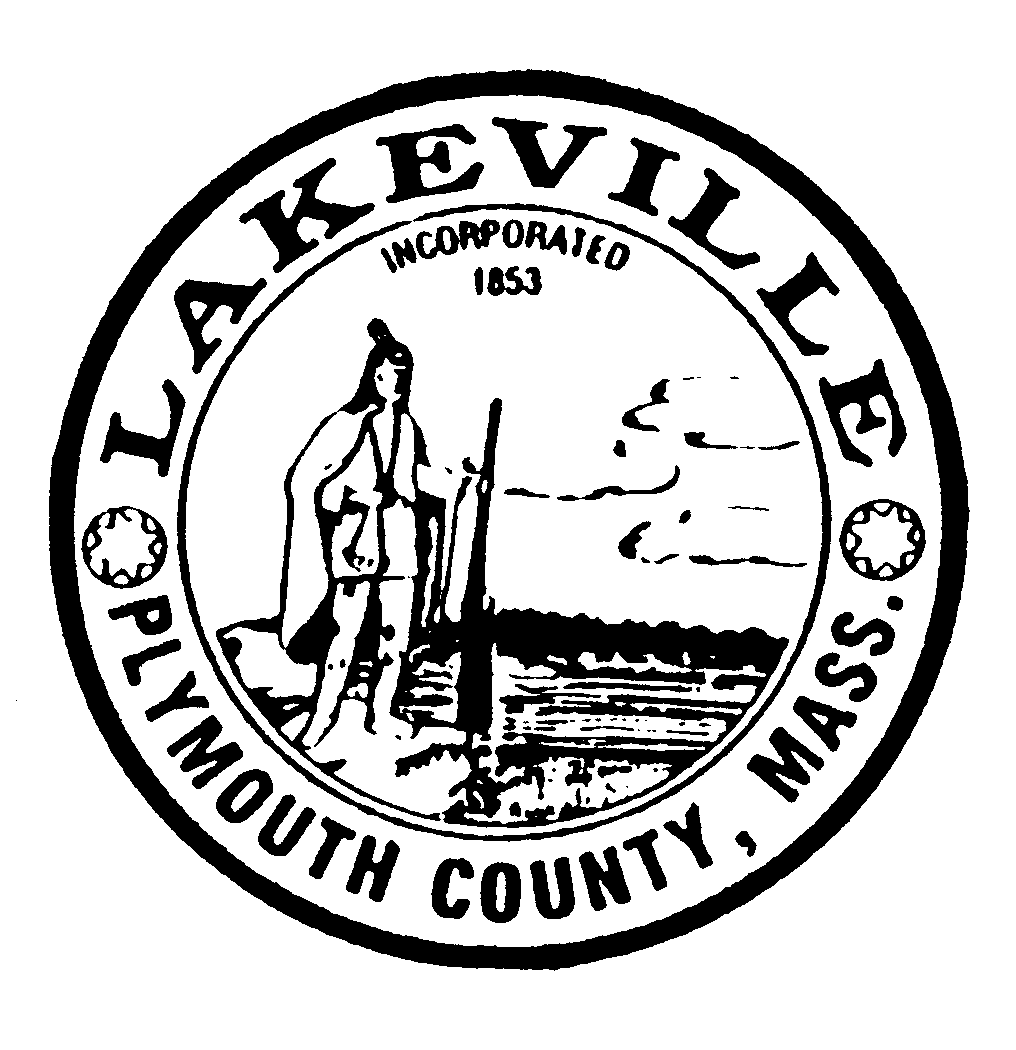 & AGENDACancelled/Postponed to: ________________________ (circle one)Clerk/Board Member Cancelling/Postponing: _________________    AGENDAPlease be aware that this agenda is subject to change. If other issues requiring immediate attention of the ______________ arise after the posting of this agenda, they may be addressed at this meeting.Name of Board or Committee:Date & Time of Meeting:Location of Meeting:Clerk/Board Member posting notice: